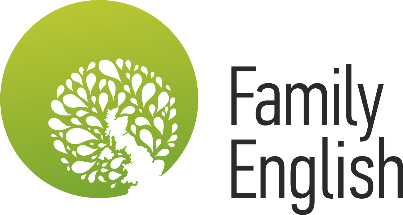 Готов ли ты к ЕГЭ по английскому? (20 вопросов)

1) The box … to him as we see.

1. is being delivered 2. have been delivered 3. is delivering

2)Linda's classmates sometimes pick … her because of her ginger hair.

1. On  2. To 3. at

3) Our terrace has a breathtaking … of the sea coast.

1. Scenery 2. View 3. location

4) The rumors they heard about their neighbors … to be true.

1. turned out  2. went up  3. made off

5) The streets and squares were covered … snow.

1. By  2. With  3. of

6) I … to Paris before and I'm really enjoying staying here.

1. have never been 2. have never seen 3. have never dreamed

7) Ann was walking in the park when she heard somebody … for help.

1. Calling 2. had called 3. is calling

8) They … at school for twenty years before they retired.

1. had been working 2. have been working 3. were working

9) Siberia is rich … mineral resources.

1. Of 2. On 3. in

10) Lucy's starting … at the company is 25000 dollars a year.

1. Salary 2. Paid 3. wage

11) Granny left the fridge open; I … right now.

1. Close 2. 'll close 3. 'm closing

12) We can't use the vacuum cleaner, it seems to be … of order.

1. Down 2. Out 3. away

13) Marco wishes he … the offer we made him.

1. Accepts 2. would accept 3. had accepted

14) How long … about the problem?

1. you know 2. are you 3. knowinghave you known

15) These trousers are too long for him; he need to take them ….

1. In 2. Off 3. up

16) You said you … away the following Sunday.

1. were going to be 2. are 3. had been

17) Tom's school is very close to his house, so he always goes there … foot.

1. By 2. On 3. at

18) Steve … see a vet about his dog's sickness.

1. Ought 2. Should 3. better

19) Unless he … us what is wrong, we can't help him.

1. doesn't tell 2. Tells 3. will tell

20) You are late again! We … for you for almost an hour.

1. were waiting 2. have waited 3. have been waitingГероев Хасана, 8                                                                       т. 8-912-060-04-01